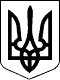       БАШТАНСЬКА РАЙОННА ДЕРЖАВНА АДМІНІСТРАЦІЯМИКОЛАЇВСЬКОЇ ОБЛАСТІРОЗПОРЯДЖЕННЯ03.07.2018                                           Баштанка                                         № 282-рВідповідно до статей 2, 6 Закону України «Про місцеві державні адміністрації»,  пунктів 5, 7, 8 Положення про порядок призначення житлових субсидій, затвердженого постановою Кабінету Міністрів України від 21 жовтня 1995 року № 848, пунктів 10, 17 Порядку призначення і виплати державної соціальної   допомоги   малозабезпеченим   сім’ям,  затвердженого   постановою  Кабінету  Міністрів  України  від 24 лютого 2003 року № 250, Положення про  Єдиний  державний  автоматизований   реєстр осіб, які  мають  право  на пільги, затвердженого постановою Кабінету Міністрів України від 29 січня 2003 року                    № 117,  пункту 10  Порядку призначення   (відновлення)   соціальних   виплат внутрішньо переміщеним особам, затвердженого постановою Кабінету Міністрів України від 08 червня 2016 року № 365, з метою контролю за цільовим використанням бюджетних коштів, передбачених для надання населенню житлової субсидії, державної соціальної допомоги малозабезпеченим сім’ям, пільг та адресної допомоги особам, які переміщуються з тимчасово окупованої території України:1. Затвердити Положення про комісію по розгляду питань, пов’язаних з призначенням населенню різних видів соціальних допомог та пільг, що додається.2. Загальному відділу апарату Баштанської районної державної адміністрації  (Процак О.О.) подати це розпорядження на державну реєстрацію до Головного територіального управління юстиції у Миколаївській області.3. Управлінню соціального захисту населення  Баштанської районної державної адміністрації  (Якимчук Н.І.) довести це  розпорядження до відома населення через засоби масової інформації.4. Це розпорядження набирає чинності з дня його опублікування в засобах масової інформації.5. Контроль  за  виконанням  цього розпорядження залишаю за собою.Перший заступник голови райдержадміністрації,виконувач функцій і повноважень голови райдержадміністрації                                                  О. СЛАВІНСЬКИЙЗАТВЕРДЖЕНОРозпорядженняБаштанської районноїдержавної адміністрації03 липня 2018 року № 282-рПоложення           про комісію по розгляду питань, пов’язаних з призначенням населенню                                  різних видів  соціальних допомог та пільг Загальні положення          1. Комісія по розгляду питань, пов’язаних з призначенням населенню різних видів соціальних допомог та пільг (далі – Комісія) є постійно діючим дорадчим органом при Баштанській районній державній адміністрації (далі – райдержадміністрація), яка утворюється розпорядженням  райдержадміністрації з метою забезпечення соціального захисту малозахищених верств населення, шляхом правильного та своєчасного надання державної соціальної допомоги малозабезпеченим сім’ям, житлової субсидії та надання пільг у випадках передбачених законодавством.           2. Комісія  у своїй діяльності керується Конституцією України, Законами України,    указами   Президента   України,   постановами   Кабінету  МіністрівУкраїни, нормативно-правовими актами Міністерства соціальної політики України,  а також цим Положенням.         3. Організаційно-технічне забезпечення діяльності комісії здійснюється управлінням  соціального захисту населення райдержадміністрації.II. Основні завдання та функції Комісії          1. Комісія відповідно до виконуваних функцій і покладених на неї завдань:          1) приймає рішення про призначення (відмову в призначеннї), про припинення  житлової субсидії за наявності обставин, передбачених Положенням про порядок призначення житлових субсидій, затвердженим постановою Кабінету Міністрів України від 21 жовтня 1995 року № 848;          2) приймає рішення про призначення (не призначення) державної соціальної допомоги малозабезпеченим сім’ям за наявності обставин, передбачених Порядком призначення і виплати державної соціальної допомоги малозабезпеченим сім’ям, затвердженим постановою Кабінету Міністрів України від 24 лютого 2003 року № 250;          3) приймає рішення про надання  (не надання)  пільг відповідно до Положення про Єдиний державний автоматизований реєстр осіб, які мають право на пільги, затвердженого постановою Кабінету Міністрів України від 29 січня 2003 року № 117;          4) приймає рішення про призначення (відновлення) соціальних виплат внутрішньо переміщеним особам або відмову про призначення (відновлення) соціальних виплат внутрішньо переміщеним особам відповідно до Порядку призначення (відновлення) соціальних виплат внутрішньо переміщеним особам та Порядку здійснення контролю за проведенням соціальних виплат внутрішньо переміщеним особам за місцем їх фактичного проживання (перебування), затверджених постановою Кабінету Міністрів України від 08 червня 2016 року № 365.III. Формування та організація роботи Комісії          1. Персональний склад Комісії затверджується розпорядженням голови Баштанської райдержадміністрації.          2. Головою Комісії є перший заступник голови Баштанської райдержадміністрації, заступником голови Комісії – начальник управління соціального захисту населення Баштанської райдержадміністрації.          3. До складу Комісії входять представники управління соціального захисту населення Баштанської райдержадміністрації, фінансового управління Баштанської райдержадміністрації, управління Пенсійного фонду України в Баштанському районі, Баштанського районного центру зайнятості,  Баштанської ОДПІ ГУ ДФС у Миколаївській області, відділення виконавчої дирекції фонду соціального страхування від нещасних випадків на виробництві та професійних захворювань України у Баштанському районі, земельного відділу   у Баштанському районі головного управління Держгеокадастру у Миколаївській області.          4. Діяльність члена Комісії може бути припинена в разі подання ним письмової заяви на ім’я голови Комісії про припинення членства у Комісії.          5. Члени Комісії мають право:1) брати участь в обговоренні питань, що вносяться на засідання Комісії, вносити пропозиції;2) брати участь у голосуванні на засіданнях Комісії;3) пропонувати питання до порядку денного засідання Комісії;4) ініціювати залучення фахівців відповідних галузей з питань, що розглядаються на засіданнях Комісії;5) робити запити та отримувати від органів виконавчої влади та органів місцевого самоврядування інформацію, необхідну для проведення перевірок достовірності даних, отриманих від осіб що звернулися за призначенням різних видів соціальних допомог, пільг або житлової субсидії;6) отримувати від осіб які звернулися за призначенням різних видів соціальних допомог, пільг або житлової субсидії письмові пояснення до документів про доходи та майновий стан, які враховуються під час призначення різних видів соціальних допомог, пільг або житлової субсидії;7) отримувати від осіб які звернулися за призначенням різних видів соціальних допомог, пільг або житлової субсидії, документи, що підтверджують факт користування пільгами;8) виходити із складу Комісії.          6. Члени Комісії зобов’язані особисто брати участь у засіданнях Комісії та дотримуватись вимог цього Положення та рішень Комісії.         7. У разі неможливості бути присутнім на засіданні Комісії, член Комісії може письмово викласти власну думку, яка оголошується на засіданні та долучається до протоколу засідання.          8. Засідання Комісії проводить голова Комісії, а у разі його відсутності – заступник голови Комісії.          9. Засідання Комісії проводяться у строки встановлені чинним законодавством, але не рідше одного разу на місяць.           10. При розгляді документів на засіданні Комісії може бути присутній заявник.           11. Засідання Комісії є правомірним, якщо на ньому присутні не менш, як половина її членів.          12. За запрошенням Комісії у її засіданнях можуть брати участь представники інших органів виконавчої влади та органів місцевого самоврядування.          13. Рішення Комісії приймається відкритим голосуванням простою більшістю голосів її членів, присутніх на засіданні. У разі рівного розподілу голосів вирішальним є голос головуючого на засіданні.          14. Рішення Комісії, прийняті на засіданнях, оформлюється протоколом, який підписується головою, заступником голови, секретарем та  присутніми членами Комісії. Відповідні рішення Комісії у вигляді витягів з протоколу, додаються до особових справ заявників, як обов’язкові документи.         15. Рішення Комісії може бути оскаржене  в  установленому законом порядку. Начальник управління соціальногозахисту населення Баштанськоїрайонної державної адміністраціїМиколаївської області			                                                Н. ЯКИМЧУКПро   затвердження   Положенняпро комісію по розгляду питань,пов’язаних з призначенням  населенню різних видів соціальних допомог та пільг